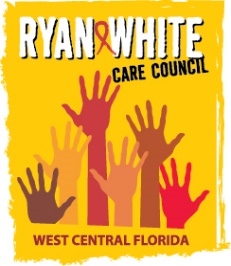 WEST CENTRAL FLORIDA RYAN WHITE CARE COUNCILPLANNING & EVALUATION COMMITTEESUNCOAST HOSPICE, CLEARWATERMONDAY, OCTOBER 8, 20209:30 AM TO 11:00 AM	AGENDAI.	Call to Order								ChairII.	Roll Call								StaffIII.	Adoption of Minutes							Chair	September 10, 2020 (Attachment)IV.		Review of Service Priorities					MembersV.		Community Concerns & Announcements				MembersVI.	Adjournment								Chair	Note: Items in bold are action items.The Ryan White Care Council’s next meeting will be November 4, 2020 from 1:30pm to 3:30pm, Location to be announcedThe CARE COUNCIL website is at www.thecarecouncil.org.  Agendas and minutes will be posted on this website.